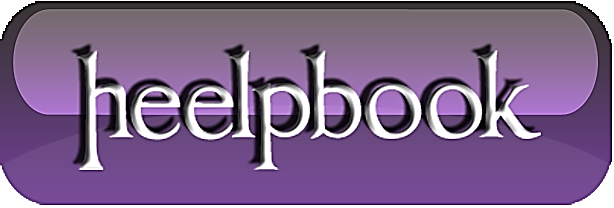 How to copy set of files from one folder to another using VBA \ How to run DOS Commands in VBAThere is nothing like using the command prompt. This gives a good satisfaction for any programmer \ administrator as s\he moves around the files, typing the commands etc…Here is a simple code that moves all the files from one folder to another using XCOPY. You can use all the options of XCOPY with VBA:Sub Copy_Bunch_Of_Files()Shell "cmd /c xcopy /y c:\temp\*.* C:\Temp\Backup"End Sub